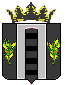 АДМИНИСТРАЦИЯ ПОГРАНИЧНОГО МУНИЦИПАЛЬНОГО ОКРУГАОТДЕЛ ОБРАЗОВАНИЯПРИКАЗ01.06.2022                                         п. Пограничный                                       № 74/1О проведении в летних пришкольных оздоровительных лагерях с дневным пребыванием детей профильной смены «Моя малая Родина» Во исполнение подпункта 4.2 пункта 4 раздела II Протокола совещания Губернатора Приморского края О.Н. Кожемяко с органами исполнительной власти Приморского края, в целях воспитания у несовершеннолетних российской гражданской идентичности, патриотизма, любви и уважения к Отечеству, Приморскому краю, чувства гордости за свою малую Родину, за историческое прошлое многонационального народа России, осознания обучающимися своей этнической принадлежности, знания культуры своего народа и своего края ПРИКАЗЫВАЮ:Руководителям образовательных организаций:Провести с 22 июня 2022 года по 12 июля 2022 года в летних пришкольных оздоровительных лагерях с дневным пребыванием детей профильную смену «Моя малая Родин».Утвердить профильную краеведческую программу летнего пришкольного оздоровительного лагеря с дневным пребыванием детей.2. Контроль за исполнением приказа возложить на ведущего специалиста по внешкольной работе отдела образования Администрации Пограничного муниципального округа С.Ю. Шаманскую.Начальник отделаобразования                                                                                                 Н.Г. Панкова